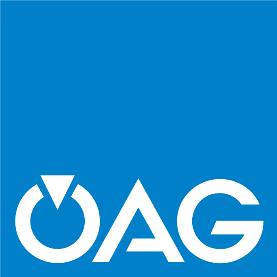 PRESSEINFORMATIONWien, im Juli 2023ÖAG neuer Verkaufsleiter in OÖBereits in der Vorbereitung auf das laufende Geschäftsjahr 2023 haben wir als eines unserer großen strategischen Ziele ausgerufen, dass wir unsere Marktposition in der Region Mitte deutlich stärken und unsere Teams daher ausbauen wollen. Wir gehen diesen eingeschlagenen Weg konsequent weiter und so freut es uns sehr, dass wir die Verkaufsleiter-Ressourcen der ÖAG für Oberösterreich und Salzburg verdoppeln werden und damit unsere Effizienz und Schlagkraft in der Region Mitte erweitern können. Die ÖAG Oberösterreich und unser hervorragendes Team in Wels legen wir ab 1. September vertrauensvoll in die Hände von Zlatko Tulic. Er ist ein Vollblut-Vertriebsprofi, der seit 1989 durchgehend im Haustechnik-Großhandel erfolgreich ist. Durch seine jahrzehntelange Tätigkeit in leitenden Positionen bei eigentümergeführten oberösterreichischen Marktbegleitern verfügt er über ein ausgezeichnetes Netzwerk in allen Vertriebsstufen der Branche: Industrie, Großhandel und KundenFranz Seiler wird ab 1. September seine gesamte Erfahrung, Vertriebs- und Führungskraft wieder vollständig auf sein Stammgebiet Stadt und Land Salzburg fokussieren. Seit 11 Jahren im Unternehmen hat sich Franz Seiler im Oktober 2020 bereit erklärt, zusätzlich zu Salzburg auch das Gebiet Oberösterreich als Verkaufsleiter mitzuverantworten. Er hat in dieser Doppelrolle seither hervorragende Arbeit geleistet und unser Team in Wels neu ausgerichtet, indem er notwendige Veränderungen in der Organisation und den Prozessen erfolgreich und konsequent umgesetzt hat. Mit unserem großartigen Team der ÖAG in Wels hat er die Basis dafür geschaffen, dass nun der neue oberösterreichische Verkaufsleiter den eingeschlagenen Weg konsequent fortsetzen kann. Denn die ÖAG ist Österreichs Allerbester Großhändler und das werden wir unseren Kunden nun verstärkt in Oberösterreich und Salzburg beweisen. Rückfragen bitte an: ÖAG Haustechnik, Mag. Katharina Weinrother, MA, Leitung Marketing & Kommunikation, +4366488526884, katharina.weinrother@oeag.at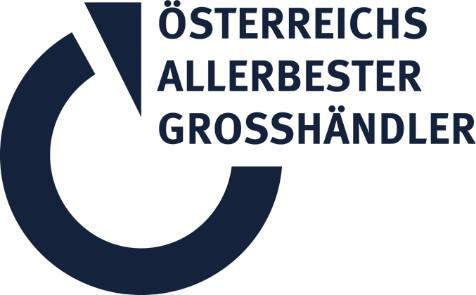 www.oeag.at